ОПРОСНЫЙ ЛИСТ ДЛЯ ПОДБОРА ТОРЦЕВЫХ УПЛОТНЕНИЙЭтих сведений достаточно для подбора и установки уплотнения. Однако если потребуется выполнить чертеж деталей установочного комплекта уплотнения, потребуются дополнительные размеры и допуски. Должны быть представлены детальные ертежи камеры уплотнения, вала, втулки. 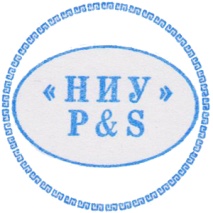 Официальный дистрибьютор компании "Джон Крейн" в РФОбщество с ограниченной ответственностью«НИУ»ИНН 7722815566  КПП 772201001(495) 727-2711Изготовление и поставка насосного оборудования для пищевой и нефтехимической промышленности. Торцовые уплотнения фирмы "John Crane" (Англия)Изготовление и поставка насосного оборудования для пищевой и нефтехимической промышленности. Торцовые уплотнения фирмы "John Crane" (Англия)Заказчик:Заполнил:Должность:Контактный телефоны/e-mail:ОСНОВНЫЕ ДАННЫЕ О АППАРАТЕОСНОВНЫЕ ДАННЫЕ О АППАРАТЕОСНОВНЫЕ ДАННЫЕ О АППАРАТЕУПЛОТНЯЕМЫЙ ПРОДУКТВИД ОБОРУДОВАНИЯ_________________________________ВИД ОБОРУДОВАНИЯ_________________________________ВИД ОБОРУДОВАНИЯ_________________________________НАИМЕНОВАНИЕ*:_______________________ ЖИДК☐; ПАР☐; ГАЗ☐;МОДЕЛЬ_____________________________________________МОДЕЛЬ_____________________________________________МОДЕЛЬ_____________________________________________КОНЦЕНТРАЦИЯ:_____________________________________________ПОЛОЖЕНИЕ ВАЛА: ГОРИЗ. ☐; ВЕРХН. ☐; НИЖН. ☐ПОЛОЖЕНИЕ ВАЛА: ГОРИЗ. ☐; ВЕРХН. ☐; НИЖН. ☐ПОЛОЖЕНИЕ ВАЛА: ГОРИЗ. ☐; ВЕРХН. ☐; НИЖН. ☐ТЕМПЕРАТУРА*: НОРМ._________ МАКС. _________  МИН. _________ЧАСТОТА ВРАЩЕНИЯ, об/мин__________________________ЧАСТОТА ВРАЩЕНИЯ, об/мин__________________________ЧАСТОТА ВРАЩЕНИЯ, об/мин__________________________ПЛОТНОСТЬ:___________ ВЯЗКОСТЬ(сСт):_________ Ph:__________РЕЖИМ РАБОТЫ: ПРЕРЫВИСТЫЙ☐; НЕПРЕРЫВНЫЙ☐РЕЖИМ РАБОТЫ: ПРЕРЫВИСТЫЙ☐; НЕПРЕРЫВНЫЙ☐РЕЖИМ РАБОТЫ: ПРЕРЫВИСТЫЙ☐; НЕПРЕРЫВНЫЙ☐ДАВЛЕНИЕ: В  КАМЕРЕ УПЛОТНЕНИЯ___________________________;СИСТЕМА ОЧИЩАЕТСЯ? ДА☐; НЕТ☐; ЧЕМ? _____________СИСТЕМА ОЧИЩАЕТСЯ? ДА☐; НЕТ☐; ЧЕМ? _____________СИСТЕМА ОЧИЩАЕТСЯ? ДА☐; НЕТ☐; ЧЕМ? _____________В АППАРАТЕ ________; НАСЫЩ. ПАРОВ ПРИ РАБОЧ. ТЕМП.________;УПЛОТНЕНИЕ ИСПОЛЬЗУЕМОЕ СЕЙЧАС ________________УПЛОТНЕНИЕ ИСПОЛЬЗУЕМОЕ СЕЙЧАС ________________УПЛОТНЕНИЕ ИСПОЛЬЗУЕМОЕ СЕЙЧАС ________________ХАРАКТЕРИСТИКА ПРОДУКТАТИП:________________________________________________ТИП:________________________________________________ТИП:________________________________________________НАЛИЧИЕ МЕХ ПРИМЕСЕЙ И АБРАЗИВОВ:______________________;  одинарное; тандем; двойное под давлением; со страховочной втулкой  одинарное; тандем; двойное под давлением; со страховочной втулкой  одинарное; тандем; двойное под давлением; со страховочной втулкойНАЛИЧИЕ МЕХ ПРИМЕСЕЙ И АБРАЗИВОВ:______________________;СРЕДНИЙ СРОК СЛУЖБЫ: _____________________________СРЕДНИЙ СРОК СЛУЖБЫ: _____________________________СРЕДНИЙ СРОК СЛУЖБЫ: _____________________________МАКС. РАЗМЕР ЧАСТИЦ: ______;ЯВЛЯЕТСЯ СМАЗКОЙ? ДА☐; НЕТ☐;ПРИЧИНА ЗАМЕНЫ: __________________________________ПРИЧИНА ЗАМЕНЫ: __________________________________ПРИЧИНА ЗАМЕНЫ: __________________________________КРИСТАЛИЗУЕТСЯ/КОКСУЕТСЯ? ДА☐; НЕТ☐;ОСНОВНЫЕ РАЗМЕРЫ УПЛ. КАМЕРЫ (в мм)ОСНОВНЫЕ РАЗМЕРЫ УПЛ. КАМЕРЫ (в мм)ОСНОВНЫЕ РАЗМЕРЫ УПЛ. КАМЕРЫ (в мм)ЗАГУСТЕВАЕТ ИЛИ ТВЕРДЕЕТ? ДА☐; НЕТ☐;ОСНОВНЫЕ РАЗМЕРЫ УПЛ. КАМЕРЫ (в мм)ОСНОВНЫЕ РАЗМЕРЫ УПЛ. КАМЕРЫ (в мм)ОСНОВНЫЕ РАЗМЕРЫ УПЛ. КАМЕРЫ (в мм)ОПАСЕН/ТОКСИЧЕН? ДА☐; НЕТ☐; / ВЫЗ. КОРРОЗИЮ? ДА☐; НЕТ☐;Ø ВАЛА(D) *:___________;Ø ВАЛА(D) *:___________;Ø ВТУЛКИ (D1) *:_____________СУЩЕСТВУЮЩАЯ ТРУБООБВЯЗКАМОЖЕТ ЛИ ВТУЛКА БЫТЬ УКОРОЧЕНА ☐; УДАЛЕНА☐_____МОЖЕТ ЛИ ВТУЛКА БЫТЬ УКОРОЧЕНА ☐; УДАЛЕНА☐_____МОЖЕТ ЛИ ВТУЛКА БЫТЬ УКОРОЧЕНА ☐; УДАЛЕНА☐_____СУЩЕСТВУЮЩАЯ ТРУБООБВЯЗКАØ КАМЕРЫ (D4):_____________; Ø СЕДЛА (D7) *:___________Ø КАМЕРЫ (D4):_____________; Ø СЕДЛА (D7) *:___________Ø КАМЕРЫ (D4):_____________; Ø СЕДЛА (D7) *:___________Есть ли линия подачи жидкости в камеру ТУ? ДА☐; НЕТ☐;Ø ШПИЛЬКИ (Db):______;КОЛИЧЕСТВО ШПИЛЕК ______КОЛИЧЕСТВО ШПИЛЕК ______ЗАТВОРНАЯ  ЖИДКОСТЬ______________ ДАВЛ.:__________________Ø ОКР. РАСПОЛОЖЕНИЯ ШПИЛЕК (DY):_________________Ø ОКР. РАСПОЛОЖЕНИЯ ШПИЛЕК (DY):_________________Ø ОКР. РАСПОЛОЖЕНИЯ ШПИЛЕК (DY):_________________ПОДАЧА СНАРУЖИ ОХЛ. ЖИДК. ИЛИ ПАРА: ДА☐; НЕТ☐РАССТОЯНИЕ ДО ПЕРВОГО ПРЕПЯТСТВИЯ(L42)*:________ РАССТОЯНИЕ ДО ПЕРВОГО ПРЕПЯТСТВИЯ(L42)*:________ РАССТОЯНИЕ ДО ПЕРВОГО ПРЕПЯТСТВИЯ(L42)*:________ ОХЛАЖДЕНИЕ/ПОДОГРЕВ КОРПУСА АГРЕГАТА?__________________МАКСИМАЛЬНЫЙ ВНЕШНИЙ ДИАМ. КОРПУСА ТУ: _______МАКСИМАЛЬНЫЙ ВНЕШНИЙ ДИАМ. КОРПУСА ТУ: _______МАКСИМАЛЬНЫЙ ВНЕШНИЙ ДИАМ. КОРПУСА ТУ: _______☞Для подбора торцового уплотнения требуется обязательное заполнение полей отмеченных *☞Для подбора торцового уплотнения требуется обязательное заполнение полей отмеченных *☞Для подбора торцового уплотнения требуется обязательное заполнение полей отмеченных *☞Для подбора торцового уплотнения требуется обязательное заполнение полей отмеченных *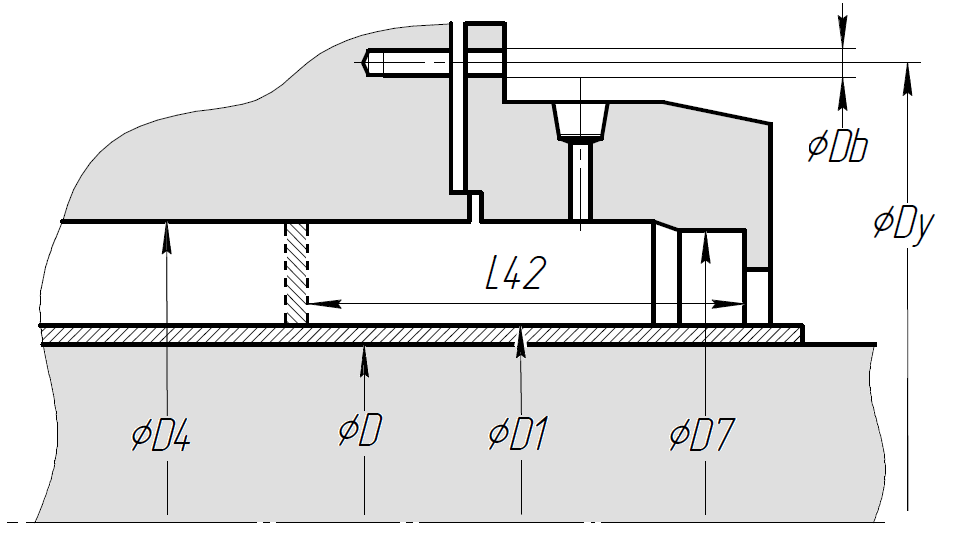 